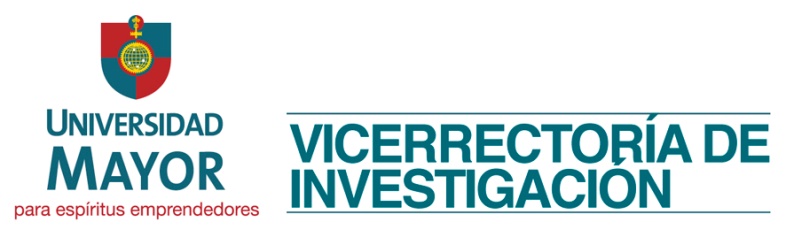 ACADEMIC JOB ANNOUNCEMENTCenter for Economic and Social Policy (Centro de Economía y Políticas Sociales, CEAS)Universidad Mayor, Santiago, ChileMarch 2018The new Center for Economic and Social Policy (Centro de Economía y Políticas Sociales, CEAS) at Universidad Mayor (Chile) to be open in March 2019, invites applications from qualified candidates for seven full-time tenure track positions. Positions will be open-rank for Assistant, Associated and Titular Professor. Screening of applications will begin immediately and will remain open until all seven positions are filled. Following the most recent advances in economic the CEAS will be dedicate to the pursuit of rigorous, relevant and innovative research in a collaborative and interdisciplinary research environment to address society's most pressing concerns such as economic development, inequality and welfare, incorporating a broad range of economic subjects such as welfare economics (poverty and inequality), labor economics, economics of education, health economics, demographic economics, macroeconomics, public economics, development economics, economics system, political economy, urban economics, economics sociology, feminist economics, family economics, behavioral economics and public policy.All advertised positions are full-time. Applicants must have a Ph.D. by the time of appointment. Successful candidates are expected to have experience of original and collaborative research, publications in scientific peer-review journals, participation in national and international conferences and support local publications. Above the rank of Assistant Professor, a record of funded research is also desirable. The substantive areas of research and teaching are open. The average teaching load ranges from 4 to 8 hours per week, depending on rank. Salary is defined by the university regulation depending on rank. There are economic incentives for indexed publications and an initial budget for research. The CEAS is to be open on March 2019, but some candidates could start employment contracts by the second semester 2018.Candidates are asked to submit: A curriculum vitae.  A statement of research of maximum 2,000 words.  A sample of recent written workContact details of two referees, including email addresses.Please submit your application to ceas@umayor.cl